[Meeting Title] Agenda & Minutes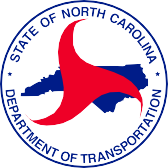 Project Name:	Project ID:Project Division:Meeting Date/Time:Meeting Location:Purpose:  Describe the goal of the meeting in 1-2 sentences.Introductions & Sign-In Discipline Discussion (Scope)EnvironmentalRoadwaySurveyTraffic/Congestion ManagementStructuresGeotech/MaterialsDrainage/HydraulicsSignals/LightingSigning & StripingUtilitiesRight of WayRailroadOtherProject ScheduleReview MS Project Schedule for 2-week, 2-month, and 6-month outlook and upcoming deliverables.Project Budget, Estimates, & Cost ReviewQualityRisk ManagementStakeholder OutreachSummary of Action Items and Decisions MadeAction ItemResponsible Person Due DateDecisions Made (What, Why, Impacts)